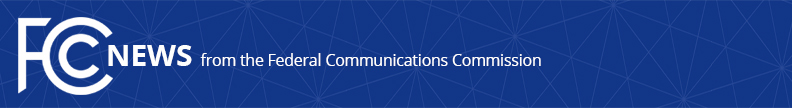 Media Contact: Evan Swarztrauber, (202) 418-2261Evan.Swarztrauber@fcc.govFor Immediate ReleaseSTATEMENT OF COMMISSIONER BRENDAN CARROn The President’s Executive Order on Supply Chain SecurityWASHINGTON, May 15, 2019—Today, President Donald J. Trump signed an Executive Order entitled “Securing the Information and Communications Technology and Services Supply Chain.”  FCC Commissioner Brendan Carr released the following statement:“President Trump’s decision sends a clear message that the U.S. will do what it takes to secure our communications networks.  The Executive Order will help ensure that our foreign adversaries do not compromise the security of our networks or undermine our core values, including our freedom from unlawful surveillance and respect for intellectual property.  I look forward to continuing to work with all stakeholders to protect the security of our networks.”###Office of Commissioner Brendan Carr: (202) 418-2200Twitter: @BrendanCarrFCCwww.fcc.gov/about/leadership/brendan-carr